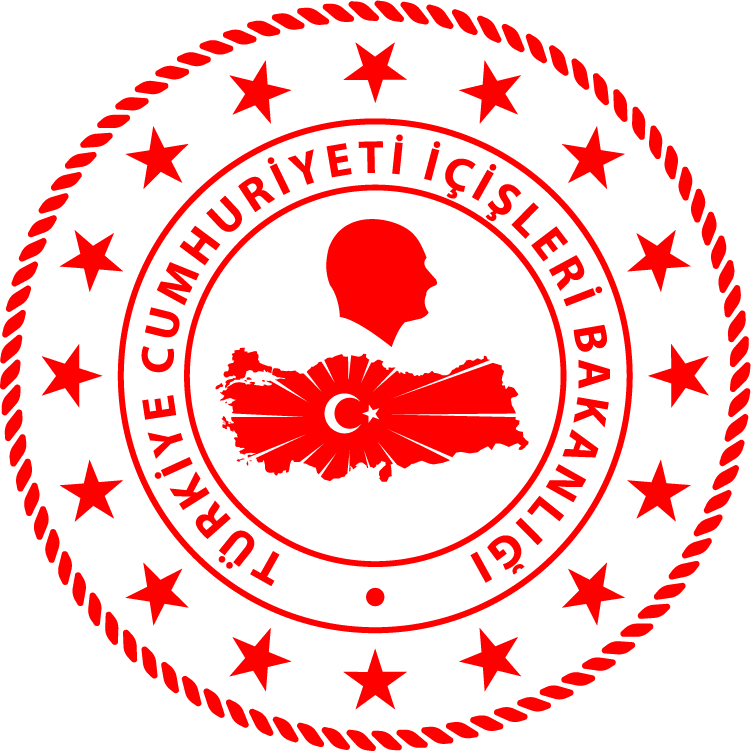 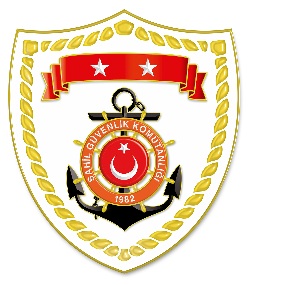 Karadeniz BölgesiEge BölgesiS.
NoTARİHMEVKİ VE ZAMANKURTARILAN SAYISIKURTARILAN/YEDEKLENEN TEKNE SAYISIAÇIKLAMA116 Ocak 2021SAMSUN/İlkadım18.0721Yelken Kulübü önlerinde içerisinde 2 şahıs bulunan yelkenli teknenin makine arızası nedeniyle sürüklendiğinin bildirilmesi üzerine bahse konu teknenin, görevlendirilen Sahil Güvenlik Botu refakatinde Deniz Liman Şube Müdürlüğü tarafından Samsun Yelken Kulübü’ne yedeklenmesi sağlanmıştır.217 Ocak 2021BARTIN/İnkumu12.356-Bartın ili demir sahasında demirli bulunan Palau bayraklı ticari bir geminin su alarak battığı ihbarının alınması üzerine görevlendirilen 1 Sahil Güvenlik Botu,1 Sahil Güvenlik Helikopteri ve 1 Sahil Güvenlik Dalış Timi tarafından icra edilen arama kurtarma faaliyetleri neticesinde 6 şahıs sağ olarak kurtarılmış ve 3 şahsın cansız bedenine ulaşılmıştır. Bahse konu gemide toplam 12 şahıs olduğu bilgisinin alınması üzerine kayıp olduğu değerlendirilen 3 şahsın bulunması maksadıyla arama kurtarma faaliyetlerine devam edilmektedir.S.
NoTARİHMEVKİ VE ZAMANKURTARILAN SAYISIKURTARILAN/YEDEKLENEN TEKNE SAYISIAÇIKLAMA117 Ocak 2021İZMİR/Karaburun10.00--Karaburun açıklarında bir balıkçı teknesinden denize düşerek kaybolduğu bildirilen 1 şahsın bulunması maksadıyla icra edilen arama kurtarma faaliyetleri neticesinde bahse konu şahsın cansız bedenine Karaburun Esendere sahilinde ulaşılmıştır.